                                                            OBEC     LIESKOVEC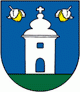              Obecný úrad Lieskovec č. 122, 06745 Lieskovec, IČO:00323209,                   DIČ:2021232719  Tel./fax  057/7781142,  0907 949 509                                                  e-mail:obexlies@gmail.com,                                     lieskovec.obec@gmail.com    www.lieskovec.ocu.sk____________________________________________________________________________________________________								...........................................................									Poslanec OZ					P O Z V Á N K APodľa § 13 ods. 4 písm. a/ Zákona SNR č. 369/90 Z. z. o obecnom zriadení v znení neskorších predpisov   z v o l á v a m   riadne zasadnutie Obecného zastupiteľstva v Lieskovci, ktoré sa uskutoční			Dňa  25.1.2024 (štvrtok)  o 16.00  hodV zasadačke Obecného úradu v Lieskovci s týmto programom:	1.   Otvorenie zasadnutia	2.   Schválenie programu rokovania	3.   Voľba návrhovej komisie a overovateľov zápisnice, určenie zapisovateľa            4.   Rozpočtové opatrenie č.5            5.   Informácia o prebiehajúcich projektoch             6.   Plán kultúrno spoločenských akcií na rok 2024             7.   Rôzne,  Diskusia            8.   Návrh na uznesenie            9.   Záver             						Ľubomír Popčák						             starosta obce